 О республиканском конкурсе «Архивный кадр» (Фотолетопись Профсоюза)           Президиум республиканской организации Профсоюза  ПОСТАНОВЛЯЕТ: Провести в период с января по апрель 2020 года республиканский конкурс «Архивный кадр» (Фотолетопись Профсоюза).Утвердить Положение конкурса (Приложение 1)Утвердить конкурсную комиссию (Приложение 2).Утвердить смету расходов конкурса в сумме 6000 (шести) тысяч рублей (Приложение 3).Возложить ответственность за проведение конкурса на ведущего специалиста по связям с общественностью Волкову А.В. Председатель                                                                                   З.Н. СтепановаПриложение 2Состав конкурсной комиссииПриложение 3Смета расходов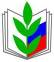 ПРОФСОЮЗ РАБОТНИКОВ НАРОДНОГО ОБРАЗОВАНИЯ И НАУКИ РОССИЙСКОЙ ФЕДЕРАЦИИЧУВАШСКАЯ РЕСПУБЛИКАНСКАЯ ОРГАНИЗАЦИЯ ПРОФСОЮЗАПРЕЗИДИУМ РЕСПУБЛИКАНСКОЙ ОРГАНИЗАЦИИ ПРОФСОЮЗАПОСТАНОВЛЕНИЕПРОФСОЮЗ РАБОТНИКОВ НАРОДНОГО ОБРАЗОВАНИЯ И НАУКИ РОССИЙСКОЙ ФЕДЕРАЦИИЧУВАШСКАЯ РЕСПУБЛИКАНСКАЯ ОРГАНИЗАЦИЯ ПРОФСОЮЗАПРЕЗИДИУМ РЕСПУБЛИКАНСКОЙ ОРГАНИЗАЦИИ ПРОФСОЮЗАПОСТАНОВЛЕНИЕПРОФСОЮЗ РАБОТНИКОВ НАРОДНОГО ОБРАЗОВАНИЯ И НАУКИ РОССИЙСКОЙ ФЕДЕРАЦИИЧУВАШСКАЯ РЕСПУБЛИКАНСКАЯ ОРГАНИЗАЦИЯ ПРОФСОЮЗАПРЕЗИДИУМ РЕСПУБЛИКАНСКОЙ ОРГАНИЗАЦИИ ПРОФСОЮЗАПОСТАНОВЛЕНИЕПРОФСОЮЗ РАБОТНИКОВ НАРОДНОГО ОБРАЗОВАНИЯ И НАУКИ РОССИЙСКОЙ ФЕДЕРАЦИИЧУВАШСКАЯ РЕСПУБЛИКАНСКАЯ ОРГАНИЗАЦИЯ ПРОФСОЮЗАПРЕЗИДИУМ РЕСПУБЛИКАНСКОЙ ОРГАНИЗАЦИИ ПРОФСОЮЗАПОСТАНОВЛЕНИЕПРОФСОЮЗ РАБОТНИКОВ НАРОДНОГО ОБРАЗОВАНИЯ И НАУКИ РОССИЙСКОЙ ФЕДЕРАЦИИЧУВАШСКАЯ РЕСПУБЛИКАНСКАЯ ОРГАНИЗАЦИЯ ПРОФСОЮЗАПРЕЗИДИУМ РЕСПУБЛИКАНСКОЙ ОРГАНИЗАЦИИ ПРОФСОЮЗАПОСТАНОВЛЕНИЕ22 января 2020 г.г. Чебоксарыг. Чебоксарыг. Чебоксары№ 1№№ п/пФИОДолжностьРоль в комиссии1.Степанова Зинаида НиколаевнаПредседатель Чувашской республиканской организации ПрофсоюзаПредседатель комиссии2.Волкова Альбина Витальевнаведущий специалист по связям с общественностьюЗаместитель председателя комиссии3.Михеева Наталья ВладимировнаВнештатный корреспондент Чебоксарской городской организацииЧлен комиссии4. Гордеева Любовь НиколаевнаОбщественный  корреспондент Новочебоксарской городской организацииЧлен комиссии5.Семенова Татьяна АлександровнаПредседатель Чебоксарской районной организации ПрофсоюзаЧлен комиссии№№ п/пВид расходаСумма (в руб.)1.Премия за I место3000 2.Премия за II место2000 3.Премия за III место1000 Итого6000